Результаты анкетирования родителей обучающихся МБОУ «»Боханская  СОШ №1»  по вопросам качества питания в школьной столовойДата: 18.01.2023г.В январе 2022-2023 учебного года прошло  онлайн-анкетирование родителей обучающихся  по вопросам качества питания в школьной столовой. В анкетирование приняли участие 260 человек (родители  1-11 классов). Им  предлагалось ответить на 10 вопросов. Так, ответами и вопросами стали: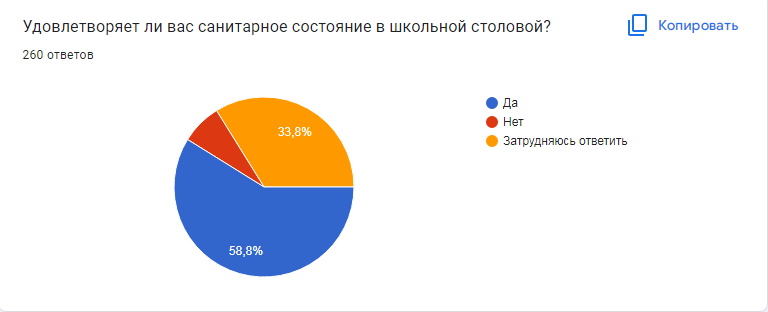 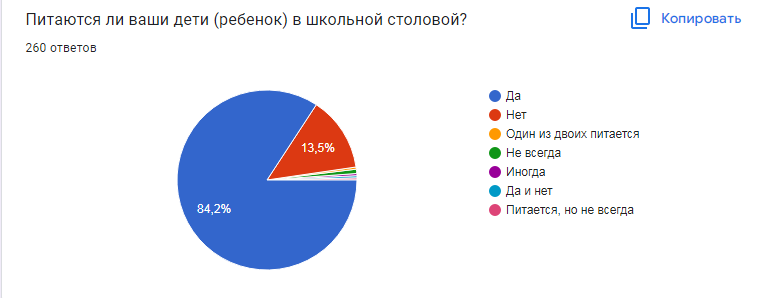 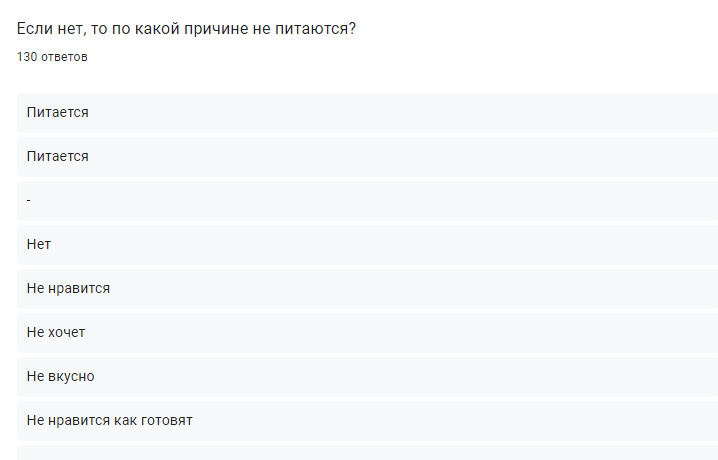 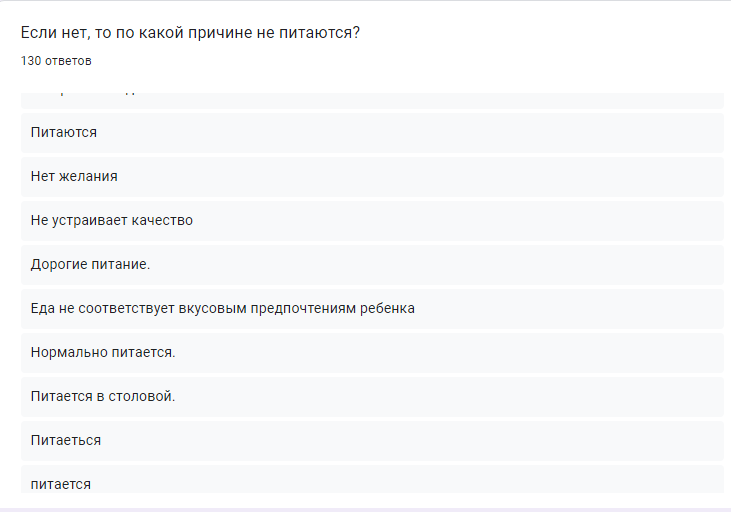 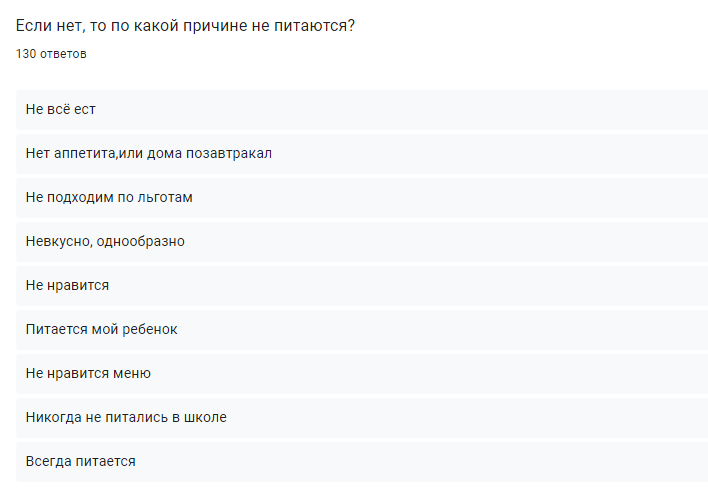 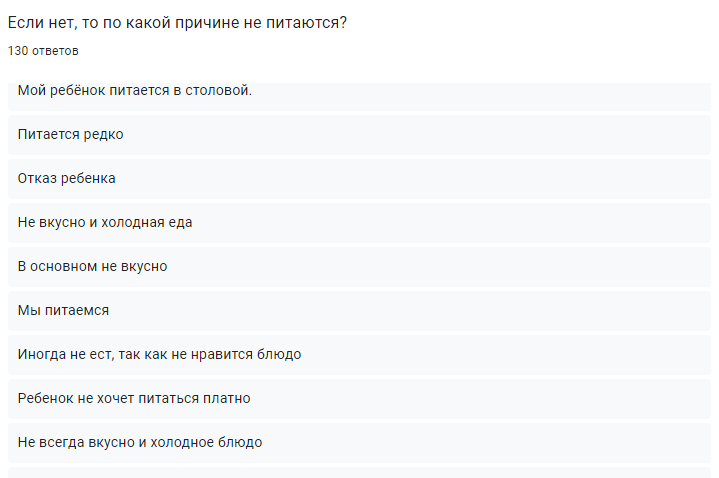 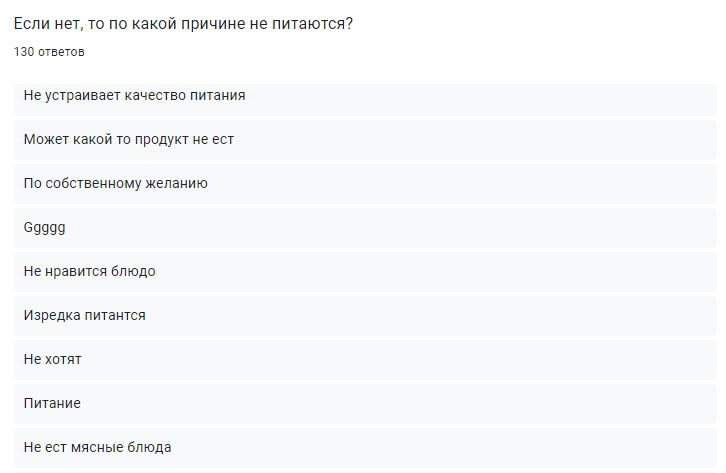 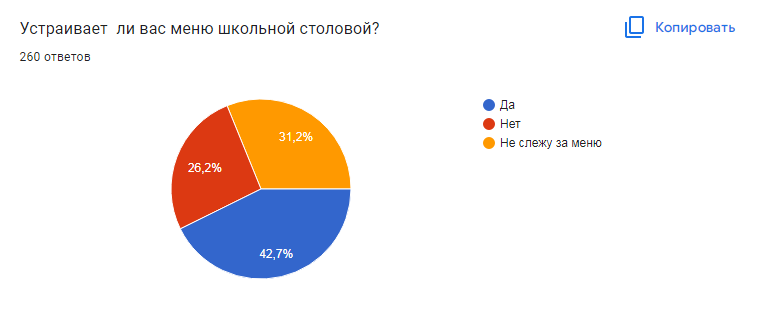 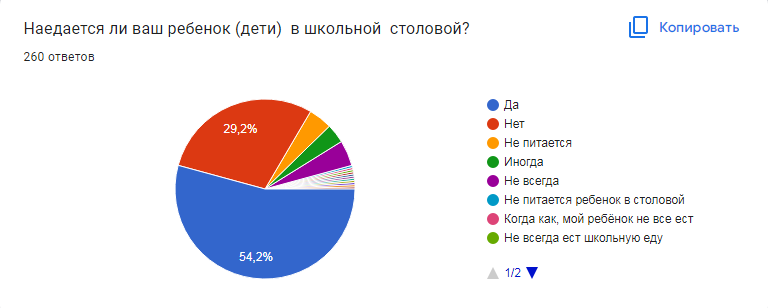 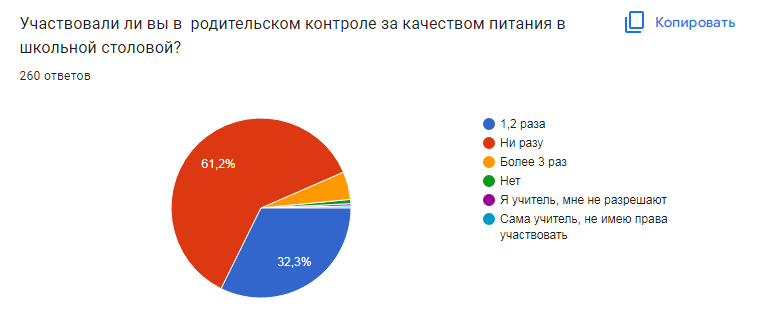 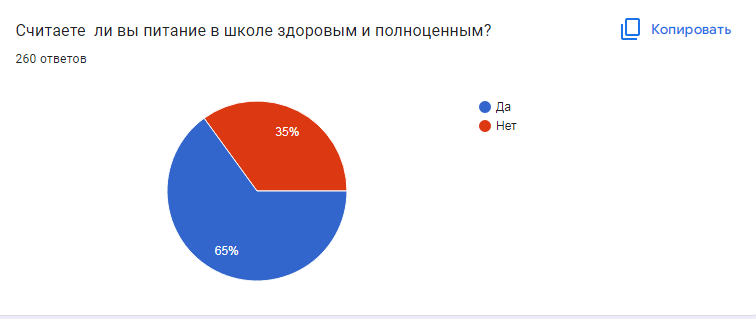 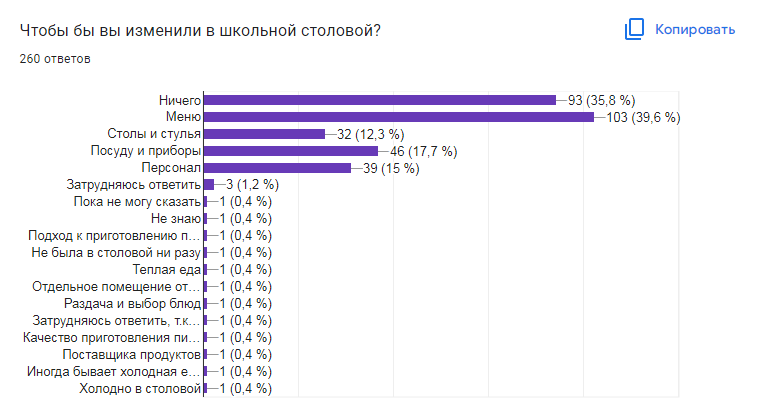 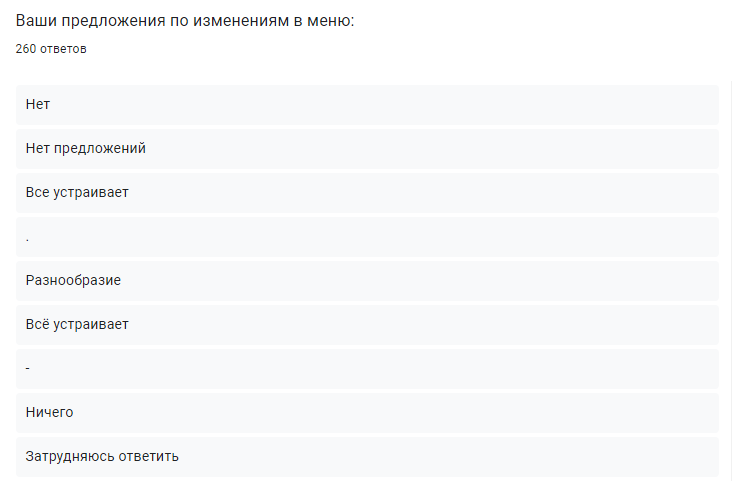 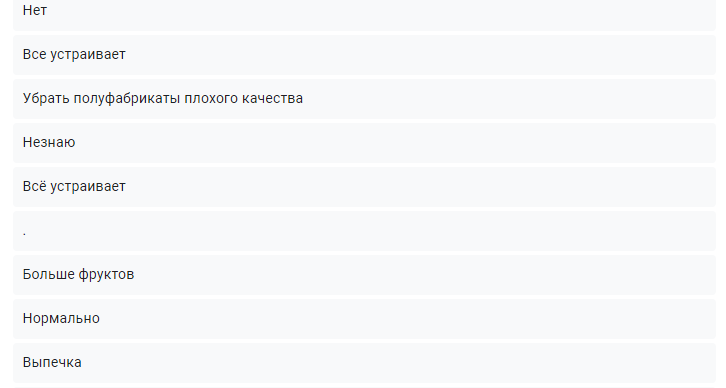 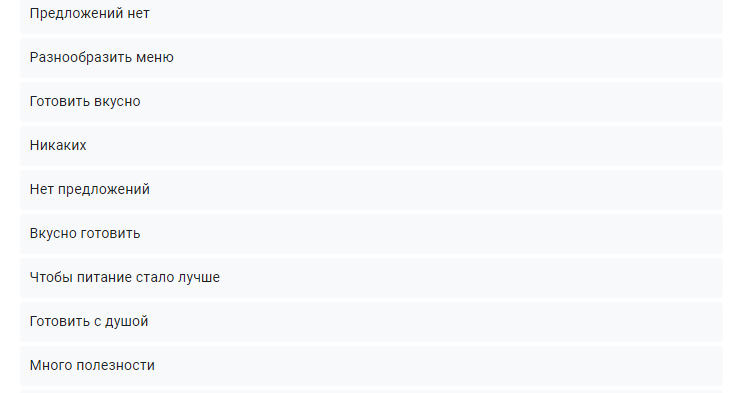 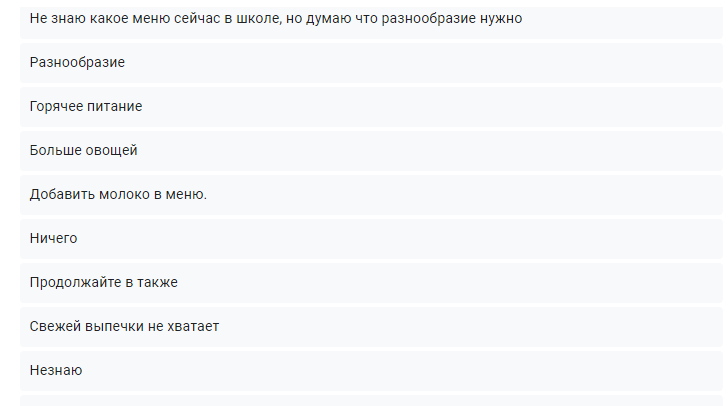 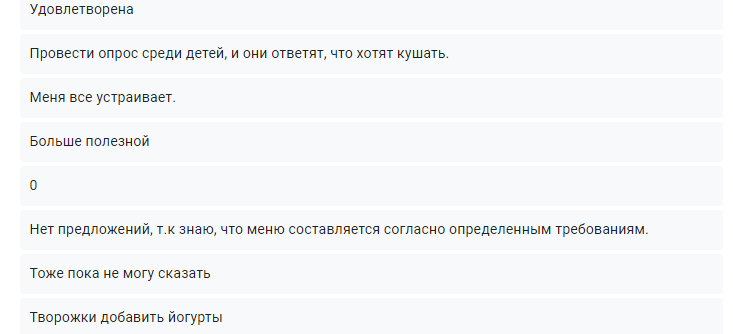 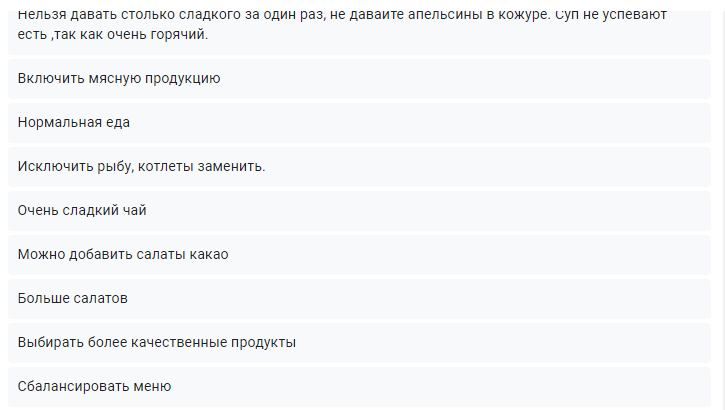 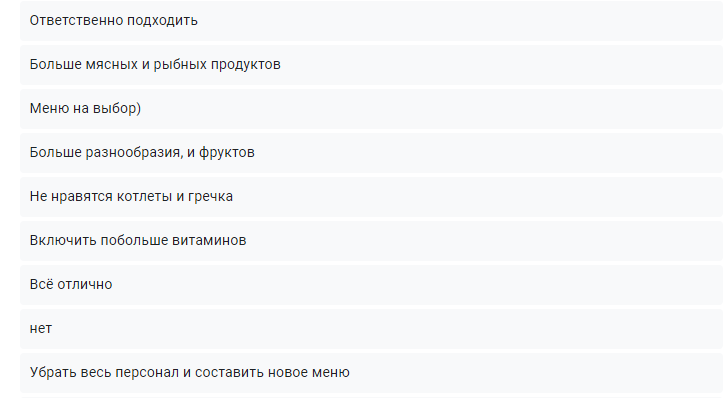 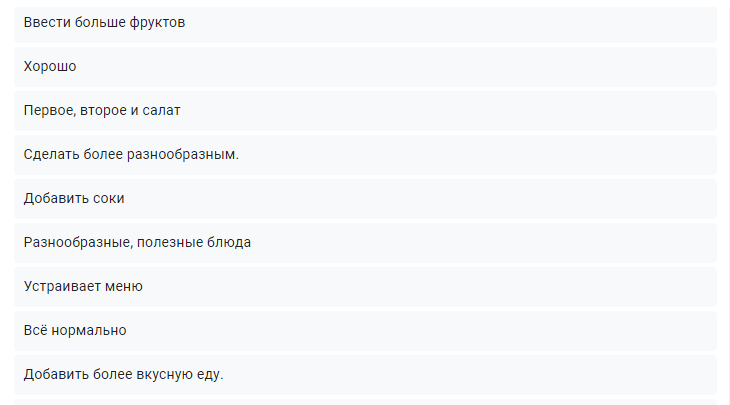 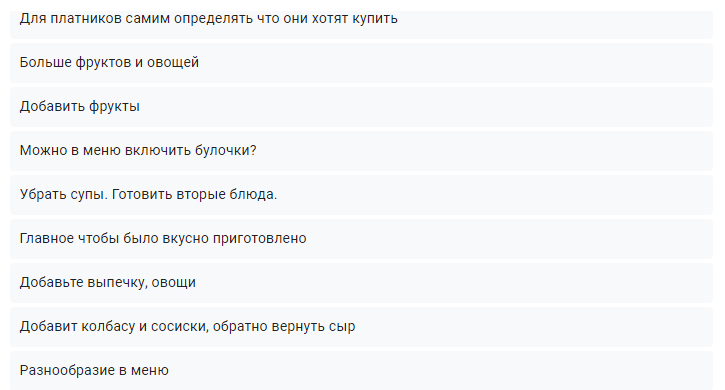 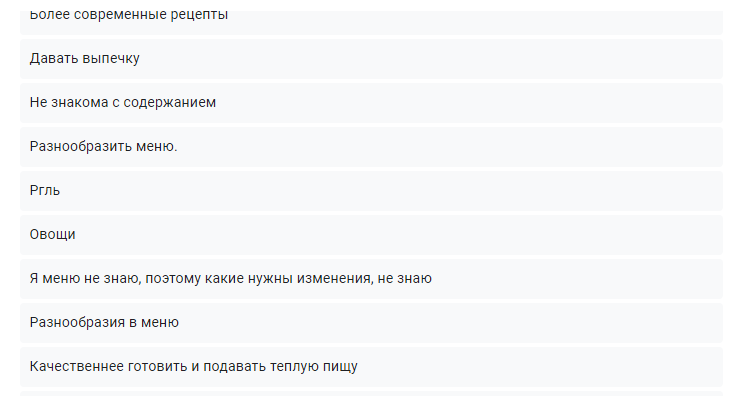 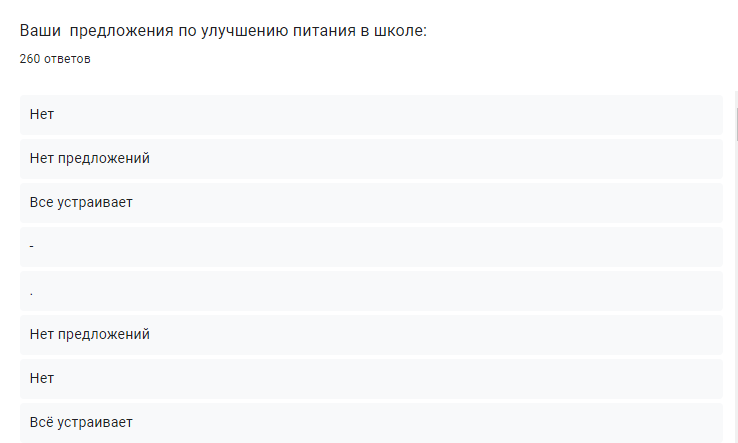 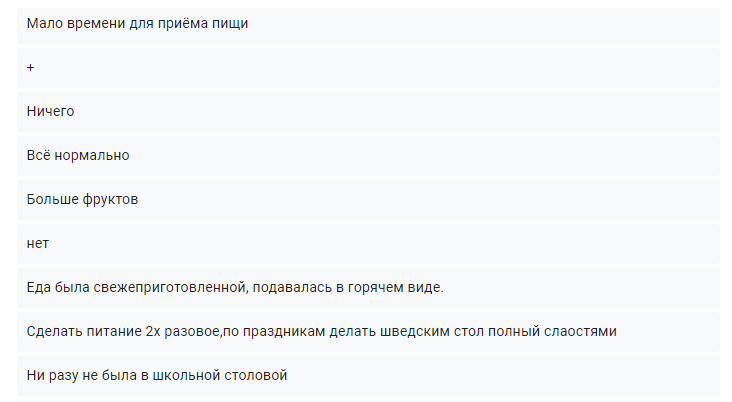 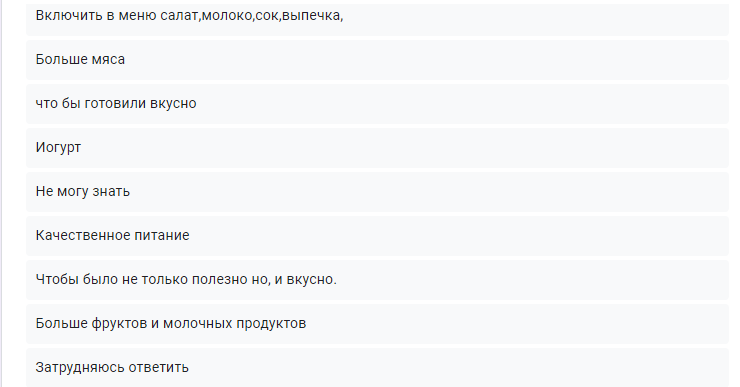 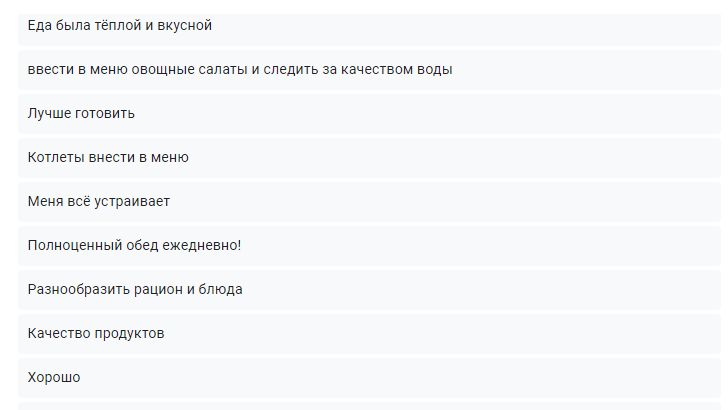 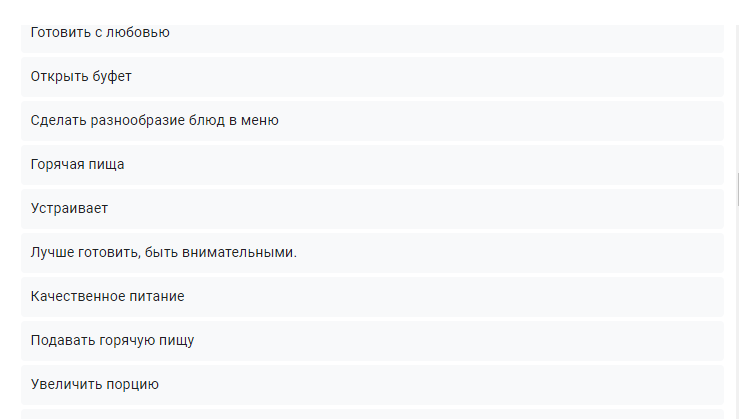 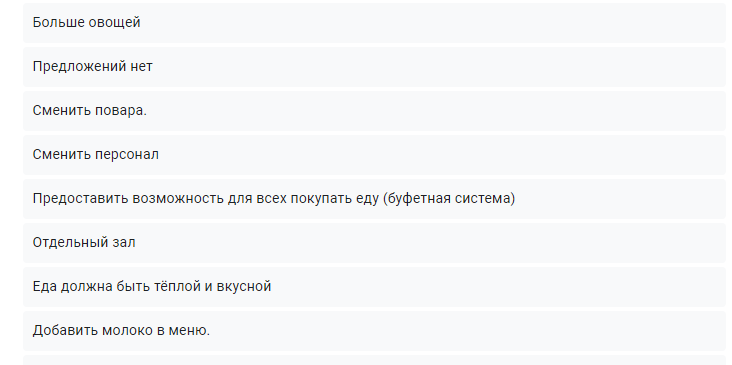 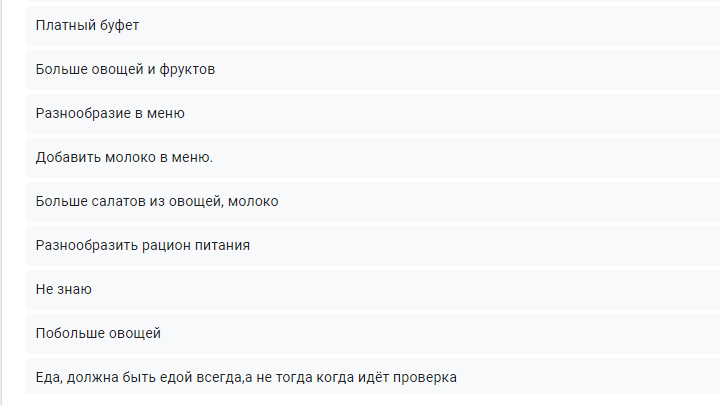 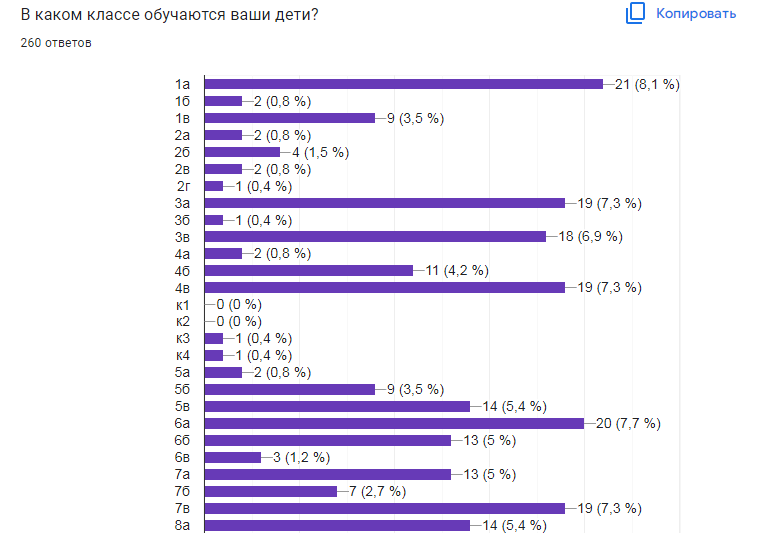 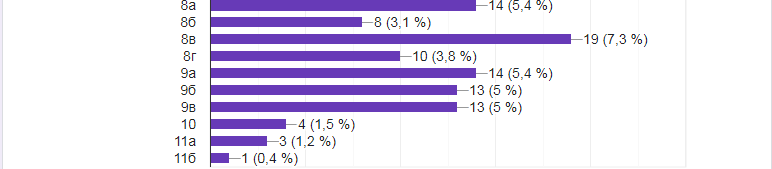 